UMOWA nr KO.271.2.2023Zawarta w dniu …………………….. 2023 roku pomiędzy Gminą Miasto Raciąż z siedzibą  w Raciążu przy     Pl. Adama Mickiewicza 17, NIP 5671905245, REGON 130377853, zwaną dalej „Zamawiającym”, reprezentowaną przez: Mariusza Jerzego Godlewskiego  - Burmistrza Miasta Raciążaprzy kontrasygnacie Marii Małgorzaty  Karwowskiej - Skarbnika Miastaa firmą:…………………………….…. z siedzibą ……………………………………, posiadającą numer NIP: ……………………. oraz numer REGON: …………………..., zwaną dalej „Wykonawcą”, reprezentowaną przez …………………………………… Podstawę zawarcia umowy stanowi wynik postępowania w sprawie udzielenia zamówienia publicznego, realizowanego na podstawie ustawy z dnia 11 września 2019 r. – Prawo zamówień publicznych (Dz. U. z 2023 r. poz. 1605 ze zm.) w trybie podstawowym bez przeprowadzania negocjacji. §1Przedmiot umowy1.  Zamawiający powierza, a Wykonawca zobowiązuje się do wykonania przedmiotu umowy pn. „Odbiór, transport i zagospodarowanie odpadów komunalnych z nieruchomości zamieszkałych położonych na terenie miasta Raciąż” w sposób zapewniający osiągnięcie odpowiednich poziomów recyklingu, przygotowania do ponownego użycia i odzysku innymi metodami oraz ograniczenie masy odpadów komunalnych ulegających biodegradacji przekazywanych do składowania, zgodnie z zapisami ustawy z dnia 13 września 1996 r. o utrzymaniu czystości i porządku w gminach (Dz. U. z 2023 poz. 1469 ze zm.) .2. Warunkiem świadczenia usługi jest zawarcie umowy powierzenia przetwarzania danych osobowych.3. Wykonawca zobowiązany jest do odbioru od właścicieli nieruchomości zamieszkałych każdej ilości odpadów komunalnych zebranych w odpowiednich pojemnikach lub workach, określonych w Regulaminie utrzymania czystości i porządku na terenie miasta Raciąża.4. Integralną częścią niniejszej umowy jest oferta Wykonawcy oraz specyfikacja warunków zamówienia.5. Instalacje w szczególności instalacje komunalne (dokument Wykonawcy do umowy), do których zostaną przekazane odebrane odpady: ………………………………………………………………………………………...§ 2Zakres zamówienia obejmuje:1. Odbiór i zagospodarowanie odpadów komunalnych z terenu miasta Raciąż:a) z nieruchomości zamieszkałych – odbiór zmieszanych odpadów komunalnych oraz odpadów zebranych selektywnie, b) z Punktu Selektywnej Zbiórki Odpadów Komunalnych (PSZOK) znajdującego się na terenie miasta Raciąża, przy ul. Wolności 34.2. Odbiór odpadów od właścicieli nieruchomości z częstotliwością zgodną z załącznikiem nr 1 do Uchwały Nr XXVII/238/2021 Rady Miejskiej w Raciążu z dnia 21 grudnia 2021 r. w sprawie określenia szczegółowego sposobu i zakresu świadczenia usług w zakresie odbierania odpadów  komunalnych od właścicieli nieruchomości    i zagospodarowania tych odpadów w zamian za uiszczoną przez właściciela nieruchomości opłatę za gospodarowanie odpadami komunalnymi.3. Wyposażenie miejsc gromadzenia odpadów selektywnych w niezbędne pojemniki oraz właścicieli nieruchomości w niezbędne pojemniki lub worki do selektywnej zbiórki. 4. Dla potrzeb selektywnej zbiórki odpadów Wykonawca zastosuje pojemniki lub worki polietylenowe PE - HD, w następującej kolorystyce:papier - koloru niebieskiego;szkło - koloru zielonego;tworzywa sztuczne, metale i opakowania wielomateriałowe - koloru żółtego;odpady ulegające biodegradacji - koloru brązowego.Dodatkowo worki w ilości 800 sztuk każdego koloru należy dostarczyć do siedziby Zamawiającego w terminie 7 dni od dnia podpisania umowy w celu dystrybucji do mieszkańców.Pozostałe odpady selektywnie odbierane należy zbierać do worków bezbarwnych, przezroczystych.5. Obowiązkiem Wykonawcy jest dostarczenie worków do selektywnej zbiórki odpadów właścicielom nieruchomości, odpowiadających następującym wymaganiom:pojemność 120l;materiał - przezroczysta folia polietylenowa co najmniej 60 mikronów;oznakowanie opisowe.6. Zagospodarowanie odebranych odpadów poprzez przekazanie ich do odzysku lub unieszkodliwienia zgodnie z przepisami obowiązującego prawa. Wykonawca zobowiązany jest osiągnąć odpowiednie poziomu recyklingu, przygotowania do ponownego użycia i odzysku innymi metodami oraz ograniczenia masy odpadów komunalnych ulegających biodegradacji przekazywanych do składowania, zgodnie z zapisami  ustawy z dnia 13 września 1996 r. o utrzymaniu czystości i porządku w gminach oraz obowiązującymi aktami wykonawczymi do tej ustawy. 7. Wykonawca w ramach wykonania przedmiotu umowy zobowiązany jest do ustawienia na własny koszt trzech specjalistycznych pojemników na przeterminowane leki w trzech aptekach na terenie miasta Raciąża i odbioru odpadów w zależności od potrzeb (na zgłoszenie).8. Od właścicieli nieruchomości zamieszkałych należy odbierać każdą ilość odpadów komunalnych zebranych w odpowiednich pojemnikach lub workach, określonych w Regulaminie utrzymania czystości i porządku na terenie miasta Raciąża.9. Od właścicieli nieruchomości zamieszkałych należy odbierać każdą ilość odpadów komunalnych zebranych w odpowiednich pojemnikach lub workach, określonych w Regulaminie utrzymania czystości i porządku na terenie miasta Raciąża.§ 3TerminStrony ustalają termin realizacji przedmiotu umowy – od dnia podpisania umowy do dnia 31 grudnia 2024 r. (planowane rozpoczęcie terminu realizacji umowy – listopad 2023 r.).§ 4Obowiązki WykonawcyWykonawca zobowiązany jest do wykonania przedmiotu umowy zgodnie z obowiązującymi przepisami prawa, z zachowaniem należytej staranności. Wykonawca zobowiązuje się do wykonania wszystkich obowiązków zawartych w umowie oraz w SWZ.Wykonawca ponosi odpowiedzialność prawną i finansową wobec Zamawiającego i osób trzecich za wszelkie szkody wynikłe z zaniechania realizacji umowy lub działania niezgodnego z umową i przepisami obowiązującymi w zakresie przedmiotu zamówienia.Wykonawca zobowiązuje się do posiadania ubezpieczenia od odpowiedzialności cywilnej z tytułu prowadzonej działalności gospodarczej związanej z przedmiotem zamówienia na kwotę nie niższą niż 200 000,00 zł przez cały okres realizacji umowy.  Dokument potwierdzający zawarcie umowy ubezpieczenia o którym mowa w § 4 pkt. 4 Wykonawca przedstawi Zamawiającemu najpóźniej w dniu podpisania umowy.Jeżeli w trakcie realizacji umowy polisa straci ważność Wykonawca na 2 dni robocze przed upływem jej ważności zobowiązany jest dostarczyć nowy dokument – pod rygorem rozwiązania przez Zamawiającego umowy bez wypowiedzenia i żądania zapłaty przez Wykonawcę kary umownej określonej w § 14 ust. 1f).W przypadku, gdy wpisy do rejestrów lub zezwoleń utracą moc w trakcie obowiązywania umowy, Wykonawca zobowiązany jest do uzyskania nowych wpisów lub zezwoleń oraz przekazania kopii tych dokumentów Zamawiającemu w terminie 7 dni od dnia uzyskania wpisu bądź zezwolenia, pod rygorem odstąpienia od umowy. Wykonawca zobowiązany jest do opracowania harmonogramu odbioru odpadów dla nieruchomości jednorodzinnych i wielorodzinnych na cały okres zamówienia w terminie 7 dni od dnia podpisania umowy i przedstawienia go do akceptacji Zamawiającemu.Wykonawca zobowiązany jest do przedstawienia Zamawiającemu wykazu z rozmieszczeniem oraz ilością pojemników w terminie 7 dni od dnia podpisania umowy. Wykonawca odbierający odpady komunalne od właścicieli nieruchomości jest obowiązany do świadczenia usługi w sposób zapewniający osiągnięcie odpowiednich poziomów recyklingu, przygotowania do ponownego użycia i odzysku innymi metodami oraz ograniczenia masy odpadów komunalnych ulegających biodegradacji przekazywanych do składowania, zgodnie z zapisami ustawy z dnia 13 września 1996 r. o utrzymaniu czystości i porządku w gminach (Dz.U. z 2023 r. poz. 1469 ze zm.) w okresie od 01.11.2023 r. do 31.10.2024 r. Wykonawca ma obowiązek wyposażenia miejsc gromadzenia odpadów w niezbędne pojemniki oraz właścicieli nieruchomości zamieszkałych w niezbędne worki służące selektywnej zbiórce odpadów lub pojemniki do gromadzenia odpadów zmieszanych w terminie 7 dni od dnia podpisania umowy w uzgodnieniu z właścicielem nieruchomości. Wykonawca jest zobowiązany, na wniosek właściciela nieruchomości do zapewnienia pojemników przeznaczonych na odpady zmieszane, w ilości i pojemności wskazanej przez właściciela nieruchomości.  Wykonawca jest zobowiązany do sukcesywnego uzupełniania worków przeznaczonych do selektywnej zbiórki (po każdorazowym odbiorze), poprzez pozostawienie przy nieruchomości, w dniu odbioru odpadów, nowych worków w ilości i rodzaju odpowiadającym ilości zebranych worków z odpadami.W trakcie realizacji umowy Wykonawca zobowiązany jest do wyposażenia zgłoszonych przez Zamawiającego lub właściciela nieruchomości miejsc w pojemniki w ilości i pojemności wskazanej przez Zamawiającego lub właściciela nieruchomości. Termin postawienia pojemników lub worków ustala się na trzy dni robocze od daty zgłoszenia.Wykonawca zobowiązany jest do zapewnienia właściwego stanu sanitarnego (mycia i dezynfekcji) pojazdów używanych podczas realizacji zamówienia, zgodnie z obowiązującymi w tym zakresie przepisami. Wykonawca zapewni oznakowanie samochodów służących do transportu odpadów w sposób trwały i czytelny, poprzez umieszczenie w widocznym miejscu nazwy firmy oraz adresu i numeru telefonu Wykonawcy. Środki uzyskane ze sprzedaży selektywnie odebranych odpadów są dochodem Wykonawcy, który Wykonawca obowiązany był uwzględnić w kalkulacji przy ustalaniu ceny za wykonywaną usługę. Utylizacja i unieszkodliwianie zebranych odpadów odbywa się na koszt Wykonawcy. Wykonawca zobowiązany jest do zabezpieczenia samochodów przed niekontrolowanym wydostawaniem się odpadów podczas ich załadunku i transportu oraz zabezpieczenia odpadów  przed oddziaływaniem czynników atmosferycznych.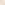  Usługa wywozu odpadów poza harmonogramem, na zgłoszenie właściciela nieruchomości  będzie odbywać się odpłatnie na podstawie umowy pomiędzy Wykonawcą i właścicielem nieruchomości.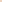  Wykonawca ponosi odpowiedzialność za stan pojemników przeznaczonych do selektywnej zbiórki odpadów zlokalizowanych w miejscach gromadzenia odpadów. Na wezwanie Zamawiającego zobowiązany jest do ich napraw, systematycznych konserwacji, mycia, dezynfekcji oraz wymiany uszkodzonych i zniszczonych pojemników. Wykonawca ma obowiązek prowadzenia kampanii informacyjnych (przez wywieszanie ogłoszeń, na terenie miejscowości, z których są odbierane odpady, zamieszczanie na stronach internetowych itd.) o zmianach terminów wywozów wynikających z przypadających dni świątecznych. Wykonawca lub podwykonawca zobowiązany jest do zatrudnienia na podstawie umowy o pracę w rozumieniu przepisów ustawy z 26 czerwca 1974 r. Kodeks pracy (Dz. U. z 2023 r. poz. 1465 ze zm.) osób wykonujących wskazane poniżej czynności w trakcie realizacji zamówienia:odbieranie i zagospodarowanie odpadów komunalnych z nieruchomości zamieszkałych na terenie miasta Raciąż — kierowcy oraz pracownicy obsługujący pojazd,odbieranie i zagospodarowanie odpadów komunalnych z Punktu Selektywnej Zbiórki Odpadów Komunalnych — kierowcy oraz pracownicy obsługujący pojazd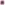  W trakcie realizacji zamówienia Zamawiający uprawniony jest do wykonywania czynności kontrolnych wobec wykonawcy odnośnie spełniania przez Wykonawcę lub podwykonawcę wymogu zatrudnienia na podstawie umowy o pracę osób wykonujących wskazane w ust. 23 czynności. Zamawiający uprawniony jest do: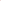 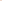 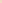 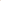 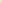 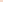 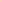 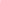 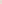 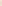 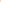 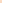 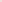 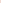 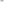 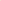 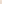 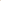 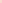 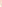 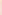 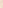 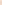 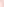 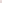 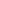 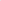 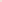 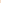 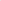 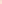 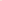 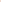 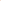 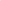 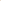 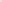 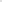 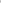 - żądania oświadczeń i dokumentów w zakresie potwierdzenia spełniania ww. wymogów i dokonywania ich oceny,- żądania wyjaśnień w przypadku wątpliwości w zakresie potwierdzenia spełniania ww. wymogów,- przeprowadzania kontroli na miejscu wykonywania świadczenia. Wykonawca lub podwykonawca w terminie 7 dni od dnia podpisania umowy zobowiązany jest przedłożyć Zamawiającemu wykaz osób, które będą wykonywać czynności określone w ust. 22 wraz z oświadczeniem, że wymienione osoby są zatrudnione w sposób określony w art. 22 § 1 ustawy Kodeks pracy. O każdorazowej zmianie wskazanych w wykazie osób Wykonawca lub podwykonawca zobowiązany jest do poinformowania Zamawiającego na piśmie przed dopuszczeniem pracownika do wykonywania czynności. W trakcie realizacji zamówienia na każde wezwanie zamawiającego w wyznaczonym w tym wezwaniu terminie przedłoży zamawiającemu wskazane poniżej dowody w celu potwierdzenia spełnienia wymogu zatrudnienia na podstawie umowy o pracę przez wykonawcę lub podwykonawcę osób wykonujących wskazane w ust. 22 czynności w trakcie realizacji zamówienia: 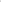 oświadczenie wykonawcy lub podwykonawcy o zatrudnieniu na podstawie umowy o pracę osób wykonujących czynności, których dotyczy wezwanie zamawiającego. Oświadczenie to powinno zawierać w szczególności: dokładne określenie podmiotu składającego oświadczenie, datę złożenia oświadczenia, wskazanie że objęte wezwaniem czynności wykonują osoby zatrudnione na podstawie umowy o pracę wraz ze wskazaniem liczby tych osób, rodzaju umowy o pracę i wymiaru etatu oraz podpis osoby uprawnionej do złożenia oświadczenia w imieniu wykonawcy lub podwykonawcy;zaświadczenie właściwego oddziału ZUS, potwierdzające opłacanie przez wykonawcę lub podwykonawcę składek na ubezpieczenie społeczne i zdrowotne z tytułu zatrudnienia na podstawie umów o pracę za ostatni okres rozliczeniowy.27. W przypadku uzasadnionych wątpliwości co do przestrzegania prawa pracy przez Wykonawcę lub Podwykonawcę, Zamawiający może zwrócić się o przeprowadzenie kontroli przez Państwową Inspekcję Pracy.28. Wykonawca zobowiązany jest do przeprowadzenia akcji promującej selektywną zbiórkę odpadów w formie ulotek dostarczonych mieszkańcom miasta w trakcie trwania umowy, zgodnie z przedłożona ofertą. (jeżeli została wskazana w ofercie Wykonawcy w kryterium oceny ofert)29. Wykonawca zobowiązany jest do posiadania systemu zarządzania jakością lub zarządzania środowiskowego (jeżeli została wskazana w ofercie Wykonawcy w kryterium oceny ofert).29. Zamawiający zastrzega sobie prawo do dokonania ważenia samochodów odbierających odpady zarówno przed rozpoczęciem jak i zakończeniem usługi odbioru odpadów w danym dniu zgodnie z harmonogramem odbioru. Ważenie zostanie dokonane na wadze wskazanej przez Zamawiającego zlokalizowanej na terenie miasta Raciąża na koszy Zamawiającego. § 5Ochrona danych osobowychWykonawca zapewnia przestrzeganie zasad przetwarzania i ochrony danych osobowych zgodnie z obowiązującymi w trakcie trwania umowy przepisami Ustawy o ochronie danych osobowych.Wykonawca ponosi odpowiedzialność za ewentualne skutki działania niezgodnego z przepisami, o których mowa w ust. 1.Wykonawca oświadcza, że systemy wykorzystywane w procesie przetwarzania danych osobowych spełniają wymogi określone w Ustawie o ochronie danych osobowych oraz rozporządzeniach wykonawczych do Ustawy.Wykonawca zapewnia, że przetwarzane dane osobowe będą wykorzystywane wyłącznie w celu realizacji umowy.Wykonawca jest zobowiązany do natychmiastowego powiadamiania Zamawiającego o stwierdzeniu próby lub faktu naruszenia poufności danych osobowych przetwarzanych w wyniku realizacji umowy. § 6Obowiązki Wykonawcy dot. wypełnienia obowiązku selektywnego zbierania odpadów komunalnych przez właścicieli nieruchomości oraz szczegółowego sposobu postępowania w przypadku stwierdzenia nieselektywnego zbierania odpadów Wykonawca zobowiązany jest każdego miesiąca do przeprowadzenia kontroli dotyczącej wypełnienia obowiązku selektywnego zbierania odpadów komunalnych przez wszystkich właścicieli nieruchomości i przekazania Zamawiającemu raportu z przeprowadzonej kontroli.Kontroli segregacji odpadów powinny podlegać:-  odpady segregowane w pojemnikach lub workach pod kątem zakazu mieszania w ramach selektywnie zebranych odpadów różnych frakcji oraz zanieczyszczania niesegregowanymi odpadami komunalnymi,oraz- odpady niesegregowane pod kątem mieszania odpadów zmieszanych z odpadami podlegającymi segregacji.3.     Kontrola powinna być przeprowadzona w oparciu o zasady selektywnej zbiórki odpadów wskazane w Regulaminie utrzymania czystości i porządku na terenie miasta Raciąża, obowiązującym w momencie przeprowadzania kontroli.4.     Raport z kontroli powinien zostać dołączony do raportu miesięcznego i powinien zawierać m.in. informacje dotyczące:a) wskazanie adresu kontroli,b) określenie czy właściciel nieruchomości dopełnił obowiązek selektywnego zbierania odpadów.5. W przypadku niedopełnienia przez właściciela nieruchomości obowiązku selektywnego zbierania odpadów komunalnych, Wykonawca przyjmuje je jako niesegregowane i powiadamia o tym, pisemnie w terminie 7 dni od dnia przeprowadzenia kontroli, Burmistrza Miasta Raciąża oraz właściciela nieruchomości.6. W powiadomieniu skierowanym do właściciela nieruchomości należy dodatkowo wskazać pouczenie, iż zgodnie z art. 6k ust. 2 i 3 ustawy z dnia 13 września 1996 r. o utrzymaniu czystości i porządku w gminach (Dz.U. z 2023 r. poz. 1469 ze zm.) Burmistrz na podstawie powiadomienia wszczyna postępowanie w sprawie określenia wysokości opłaty za gospodarowanie odpadami komunalnymi, a następnie określa w drodze decyzji wysokość opłaty za gospodarowanie odpadami komunalnymi za miesiąc lub miesiące, w których nie dopełniono obowiązku selektywnego zbierania odpadów komunalnych stosując wysokość stawki opłaty podwyższonej,       o której mowa w art. 6k ust. 3 w/w ustawy.7. Wykonawca w powiadomieniu skierowanym do Burmistrza wskazuje m.in.datę przeprowadzenia kontroli;adres nieruchomości na której przeprowadzono kontrolę;informacje czy właściciel nieruchomości uczestniczył w kontroli, czy został o niej powiadomiony;informacje w jakim zakresie niezgodności z zasadami selektywnej zbiórki odpadów, określonymi w Regulaminie utrzymania czystości i porządku na terenie miasta Raciąża, właściciel nie dopełnił obowiązku selektywnej zbiórki odpadów.8. Do powiadomienia należy dołączyć dowody potwierdzające niedopełnienie obowiązku selektywnego zbierania odpadów m.in.:notatkę sporządzoną przez uprawnionego przedstawiciela Wykonawcy, który uczestniczył w kontroli sposobu segregacji;zdjęcia z których jednoznacznie będzie wynikało, że właściciel nieruchomości nie wypełnił obowiązku selektywnego zbierania odpadów, określonego szczegółowo w Regulaminie utrzymania czystości i porządku na terenie Miasta Raciąża, obowiązującego w trakcie przeprowadzania kontroli.§ 7Zmiany postanowień zawartych w niniejszej umowieZamawiający przewiduje możliwość dokonania zmian postanowień zawartej umowy w stosunku do treści oferty, na podstawie której dokonano wyboru Wykonawcy w szczególności:- w przypadku zmiany przepisów prawa (wprowadzonych po dniu zawarcia umowy), odnoszących się do praw i obowiązków stron umowy, wpływających na zasady odbierania i zagospodarowania odpadów, sposób spełnienia świadczenia, wywołujących niezbędną potrzebę zmiany sposobu realizacji umowy jak również w przypadku zmian w Regulaminie utrzymania czystości i porządku na terenie miasta Raciąża, Zamawiający dopuszcza możliwość zmiany sposobu realizacji umowy, zmiany wysokości wynagrodzenia, zmiany terminu realizacji umowy;- w przypadku ustawowej zmiany stawki podatku VAT (wprowadzonej po dniu zawarcia umowy) Zamawiający dopuszcza możliwość zmiany wysokości wynagrodzenia brutto o różnicę pomiędzy aktualnie obowiązującą a nową stawką podatku VAT, w zakresie miesięcznego wynagrodzenia po zmianie stawki;- w przypadku zmiany Regulaminu utrzymania czystości i porządku na terenie miasta Raciąża, w szczególności w zakresie obowiązku przyjmowania dodatkowych frakcji odpadów przez Punkt Selektywnej Zbiórki Odpadów Komunalnych Zamawiający dopuszcza możliwość zmiany zakresu realizacji przedmiotu umowy poprzez rozszerzenie zakresu umowy o odbiór przez Wykonawcę dodatkowych frakcji odpadów z wprowadzeniem dodatkowego Wynagrodzenia Wykonawcy.Ponadto Zamawiający przewiduje możliwość dokonania zmian postanowień zawartej umowy w stosunku do treści oferty, na podstawie której dokonano wyboru Wykonawcy w przypadkach określonych w art. 455 ustawy Pzp.Wykonawca zobowiązuje się do zachowania na niezmienionym poziomie cen określonych w ofercie przetargowej przez okres 6 miesięcy od dnia zawarcia umowy i nie później niż 2 miesiące przed zakończeniem obowiązywania umowy. W pozostałym okresie może nastąpić zmiana cen, w oparciu o wskaźnik GUS, jeżeli wskaźnik ten wzrośnie lub zmaleje o minimum 10%. Zmiana cen w każdym przypadku wymaga uprzedniego zawiadomienia drugiej strony wraz z wykazaniem podstawy zmiany oraz podpisania stosownego aneksu do umowy.Zmiany harmonogramu wywozu odpadów oraz zmiany w wykazie ilości nieruchomości z których Wykonawca będzie odbierał odpady nie stanowią zmiany umowy.Zmiany postanowień zawartej umowy będą dokonywane za zgodą stron, wyłącznie w formie aneksu do umowy.§ 8Obowiązki ZamawiającegoDo obowiązków Zamawiającego należy:Sprawdzenie i zatwierdzenie opracowanego przez Wykonawcę harmonogramu odbioru odpadów.Przekazanie Wykonawcy wykazu nieruchomości zamieszkałych objętych obowiązkiem odbierania odpadów komunalnych.Przekazywanie informacji niezbędnych dla prawidłowego wykonania umowy, w szczególności informowania o zmianach w liczbie i lokalizacji nieruchomości objętych obowiązkiem odbierania odpadów.Zapłata wynagrodzenia za wykonany przedmiot umowy.§ 9WynagrodzenieWynagrodzenie z tytułu realizacji umowy ustala się na podstawie cen jednostkowych brutto określonych w ofercie przetargowej Wykonawcy:- Cena za 1 Mg zmieszanych odpadów komunalnych ……………..- Cena za 1 Mg odpadów segregowanych (papier) ………………..- Cena za 1 Mg odpadów segregowanych (szkło) ………………..- Cena za 1 Mg odpadów segregowanych (tworzywa sztuczne, metal, opakowania wielomateriałowe) ………………..- Cena za 1 Mg odpadów segregowanych (odpady ulegające biodegradacji) ………………..- Cena za 1 Mg odpadów segregowanych (meble i inne odpady wielkogabarytowe) ……………….- Cena za 1 Mg odpadów segregowanych (odpady budowlane i rozbiórkowe) ………………..- Cena za 1 Mg odpadów segregowanych (przeterminowane leki) ………………..- Cena za 1 Mg odpadów segregowanych (zużyte opony) ………………..- Cena za 1 Mg odpadów segregowanych (zużyty sprzęt elektryczny i elektroniczny w tym urządzenia zawierające freony) ………………..- Cena za 1 Mg odpadów segregowanych (zużyte baterie i akumulatory) ……………….- Cena za 1 Mg odpadów segregowanych (tekstylia i odzież) ……………….Ceny jednostkowe zawierają podatek VAT naliczony według obowiązujących przepisów.Szacunkowa całkowita wartość umowy wynosi ……………………………………….. zł brutto słownie ………………………………………………………………………….. w tym podatek VATw stawce ……….%, słownie……………………………Szacunkowa całkowita wartość umowy może ulec zmianie ze względu na zmianę ilości faktycznie odebranych odpadów komunalnych.Zamawiający zobowiązuje się  do wykorzystania 70% kwoty wskazanej w § 9 ust. 3.Za wykonanie przedmiotu umowy Zamawiający zapłaci Wykonawcy wynagrodzenie umowne obliczone jako iloczyn masy odebranych odpadów komunalnych od właścicieli nieruchomości zamieszkałych (Mg) i ceny jednostkowej za odbiór danego rodzaju odpadów (zł/Mg).§ 10Rozliczenia i płatnościRozliczenie następować będzie w okresach miesięcznych po zakończeniu danego miesiąca i przekazaniu kompletu dokumentów potwierdzających wykonanie usługi o których mowa w ust. 3 za dany miesiąc. Brak kompletu dokumentów potwierdzających wykonanie usługi jest podstawą do wstrzymania płatności faktury.Wynagrodzenie miesięczne za odbiór i zagospodarowanie odpadów komunalnych od właścicieli nieruchomości zamieszkałych będzie wypłacone za faktyczną ilość odebranych odpadów komunalnych zmieszanych oraz segregowanych na podstawie cen jednostkowych określonych w § 9 ust. 1.Do faktury należy załączyć dokumenty potwierdzające wykonanie usługi między innymi:- raporty miesięczne zawierające dane o rodzajach i ilościach odebranych poszczególnych rodzajów odpadów, - raport z kontroli miesięcznej dot. wypełnienia obowiązku selektywnego zbierania odpadów komunalnych przez właścicieli nieruchomości - karty przekazania odpadów, - informację, w postaci pliku w odpowiednim formacie uzgodnionym z Zamawiającym, z trasy przejazdu samochodów odbierających odpady.Ustala się termin płatności faktur - w ciągu 30 dni od daty jej złożenia u Zamawiającego.Błędnie wystawiona faktura VAT spowoduje naliczenie ponownego 30 dniowego terminu płatności od momentu dostarczenia poprawionej faktury.Za datę zapłaty uznaje się dzień obciążenia rachunku bankowego Zamawiającego.Należność wykonawcy wynikająca ze złożonych faktur płatna będzie przelewem na konto Wykonawcy.§ 11Podwykonawstwo1 . Zamawiający dopuszcza wykonanie przez Wykonawcę całości lub części przedmiotu umowy przy udziale podwykonawców, zawierając z nimi stosowne umowy w formie pisemnej pod rygorem nieważności po uprzednim uzyskaniu na to pisemnej zgody Zamawiającego.2. Wykonawca zrealizuje przy pomocy podwykonawców następujący zakres prac …………………………….3. Umowa z podwykonawcą musi zawierać, co najmniej:zakres prac powierzonych podwykonawcom,kwotę wynagrodzenia za wykonane prace - kwota ta nie może być wyższa niż wartość tego zakresu prac wynikająca z oferty Wykonawcy,termin wykonania zakresu prac powierzonych podwykonawcy,zasady odbioru prac i warunki płatności,klauzule zobowiązujące podwykonawcę do pisemnego powiadamiania Zamawiającego o udokumentowanych, a przekroczonych terminach płatności faktur.Wszelkie zmiany umowy, o której mowa w ust. 3 wymagają formy pisemnej i zgody Zamawiającego.Za prace wykonane przez podwykonawcę płatności realizować będzie Wykonawca.Rozliczenie z podwykonawcą musi przypaść na termin wcześniejszy niż termin płatności na rzecz Wykonawcy, załączając do faktury odpowiednio pisemne oświadczenie podwykonawcy o otrzymaniu danej płatności.W przypadku niedopełnienia powyższego obowiązku Zamawiający może obniżyć kwotę płatności wynagrodzenia na rzecz Wykonawcy o kwotę należną podwykonawcy, zatrzymując ją jako zabezpieczenia na wypadek roszczeń podwykonawcy.W razie odmowy zapłaty wynagrodzenia na rzecz podwykonawcy, Wykonawca winien podać Zamawiającemu przyczyny odmowy oraz szczegółowo umotywować Zamawiającemu, iż nie narusza prawa ani też warunków umowy. Zamawiającemu przysługuje w takiej sytuacji prawo szczegółowego zbadania wywiązania się Wykonawcy z warunków umowy z podwykonawcą, oględzin przedmiotu umowy, a także domagania się od podwykonawcy złożenia stosownych oświadczeń oraz udostępnienia dokumentów umownych.Wykonawca zobowiązany jest na żądanie Zamawiającego udzielić mu wszystkich informacji dotyczących podwykonawców i przebiegu prac przez nich wykonanych. Wykonanie prac za pomocą podwykonawców nie zwalnia Wykonawcy od odpowiedzialności i zobowiązań wynikających z warunków umowy. Wykonawca będzie odpowiedzialny za działania, uchybienia i zaniedbania podwykonawcy w takim zakresie, jak gdyby były one działaniami, uchybieniami lub zaniedbaniami samego Wykonawcy. Zamawiający żąda aby przed przystąpieniem do wykonania zamówienia wykonawca, o ile są już znane, podał nazwy albo imiona i nazwiska oraz dane kontaktowe podwykonawców i osób do kontaktu z nimi, zaangażowanych w usługi. Wykonawca zawiadamia zamawiającego o wszelkich zmianach danych o których mowa powyżej, w trakcie realizacji zamówienia, a także przekazuje informacje na temat nowych podwykonawców, którym w późniejszym okresie zamierza powierzyć realizację usług. Jeżeli zmiana albo rezygnacja z podwykonawcy dotyczy podmiotu, na którego zasoby wykonawca powoływał się, na zasadach określonych w art. 22a ust. 1 w celu wykazania spełniania warunków udziału w postępowaniu, Wykonawca jest obowiązany wykazać Zamawiającemu, że proponowany inny podwykonawca lub wykonawca samodzielnie spełnia je w stopniu nie mniejszym niż podwykonawca, na którego zasoby Wykonawca powoływał się w trakcie postępowania o udzielenia zamówienia. Jeżeli powierzenie Podwykonawcy wykonania części zamówienia następuje w trakcie jego realizacji, Wykonawca na żądanie Zamawiającego przedstawia oświadczenie, o którym mowa w art. 25a ust. 1 lub oświadczenia lub dokumenty potwierdzające brak podstaw do wykluczenia wobec tego Podwykonawcy. Jeżeli Zamawiający stwierdzi, ze wobec danego Podwykonawcy zachodzą podstawy wykluczenia, Wykonawca zobowiązany jest zastąpić tego Podwykonawcę lub zrezygnować z powierzenia wykonania części zamówienia Podwykonawcy. Powyższe zapisy mają również zastosowanie wobec dalszych Podwykonawców. Powierzenie wykonania części zamówienia Podwykonawcom nie zwalnia Wykonawcy z odpowiedzialności za należyte wykonanie tego zamówienia.§ 12Przedstawiciele stronWykonawca wyznacza koordynatora realizacji przedmiotu umowy, który będzie odpowiadał za nadzorowanie wykonania umowy ze strony Wykonawcy: ..................................., nr tel. …………………...Zmiana osób - przedstawicieli Wykonawcy nie powoduje zmiany niniejszej umowy. O zmianie tych osób Strony będą informować się pisemnie nie później niż w trzecim dniu roboczym od dnia, w którym nastąpiła zmiana.Zamawiający powołuje swojego przedstawiciela w osobie Pana/i …………………., nr tel. ………………Przedstawiciel Zamawiającego uprawniony jest do kontroli wykonanych prac, do przekazywania Wykonawcy uwag związanych z jakością i ilością usług, które są niezbędne do prawidłowego oraz zgodnego z umową wykonania przedmiotu umowy.§ 13Sprawozdania, raporty i informacje1.   Wykonawca jest zobowiązany do prowadzenia i przekazywania Zamawiającemu dokumentacji związanej z działalnością objętą zamówieniem, tj.:comiesięcznego przekazywania kart przekazania odpadów sporządzonych zgodnie z art. 67, 68 i art. 69 ustawy z dnia 14 grudnia 2012 r. o odpadach (Dz. U. z 2023 r. poz. 1587 ze zm.). Kartę przekazania odpadów sporządza Wykonawca, który przekazuje odpady. Kartę przekazania odpadów sporządza się w 3 egzemplarzach: dla przejmującego odpady, przekazującego i Zamawiającego.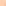 półrocznych sprawozdań, o których mowa w art. 9n ustawy o utrzymaniu czystości i porządku w gminach, zawierające n/w informacje:o poszczególnych rodzajach odebranych odpadów komunalnych, w tym odpadów ulegających biodegradacji oraz sposobie ich zagospodarowania, wraz ze wskazaniem instalacji, do których zostały przekazane odpady komunalne odebrane od właścicieli nieruchomości; 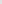 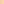 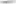 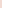 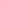 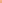 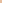 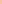 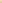 - o pozostałościach z sortowania i pozostałości z mechaniczno-biologicznego przetwarzania, przeznaczonych do składowania powstałych z odebranych przez podmiot odpadów komunalnych; - o odpadach papieru, metali, tworzyw sztucznych i szkła przygotowanych do ponownego użycia i poddanych recyklingowi;o odpadach budowlanych i rozbiórkowych będących odpadami komunalnymi, przygotowanych do ponownego użycia, poddanych recyklingowi i innym procesom odzysku.Wykonawca będzie przekazywał Zamawiającemu sprawozdanie, o którym mowa powyżej - w terminie do końca miesiąca następującego po półroczu, którego dotyczy.W przypadku gdy sprawozdanie jest sporządzone nierzetelnie, Wykonawca zobowiązany będzie do jego uzupełnienia lub poprawienia w terminie 14 dni.miesięcznych raportów zawierających informacje o:ilości odebranych odpadów zmieszanych [Mg],ilości odebranych odpadów szkła [Mg],ilości odebranych odpadów papieru, [Mg],ilości odebranych odpadów tworzyw sztucznych, metali oraz opakowań wielomateriałowych [Mg], ilości odebranych odpadów biodegradowalnych [Mg], ilości odebranego popiołu [Mg],ilości odebranych odpadów mebli i innych odpadów wielkogabarytowych, ilości przeterminowanych leków i chemikaliów [Mg], ilości odpadów budowlanych i rozbiórkowych [Mg], ilości odebranych zużytych opon [Mg], ilości odebranego zużytego sprzętu elektrycznego i elektronicznego w tym urządzeń zawierających freony [Mg],ilości zużytych baterii i akumulatorów [Mg],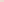 ilości odebranych tekstyliów i odzieży [Mg],wykaz nieruchomości od których zostały odebrane odpady komunalne, z podziałem na segregowane i zmieszane w formie wskazanej przez Zamawiającego,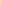 sposobach zagospodarowania w/w odpadów,Zamawiający wymaga by miesięczne raporty były sporządzone oddzielnie dla odbioru i zagospodarowania odpadów komunalnych odbieranych: od właścicieli nieruchomości zamieszkałych,z Punktu PSZOK.Strony ustalają, że raport miesięczny za usługę objętą przedmiotem niniejszej umowy za miesiąc październik 2024 r. oraz sprawozdanie półroczne za II półrocze 2024 r. zostanie przez Wykonawcę przekazany w terminie do dnia 30 listopada 2024 r.Raz na kwartał informację o właścicielach nieruchomości, którzy nie oddali żadnych odpadów z nieruchomości.Wykonawca zobowiązany jest również do podania danych dotyczących adresów nieruchomości na których zamieszkują mieszkańcy i powstały odpady, a nie ujętych w bazie danych prowadzonej przez Zamawiającego.Wykonawca jest zobowiązany do comiesięcznego przekazywania informacji w postaci pliku w odpowiednim formacie uzgodnionym z Zamawiającym z trasy przejazdu samochodów odbierających odpady ( trasa przejazdu, miejsce postoju, dane o miejscu wyładunku odpadów, danych pojazdu z każdego dnia odbioru odpadów - wydruk z tras lub zapis na nośniku elektronicznym umożliwiającym odczytanie).Wykonawca jest zobowiązany przekazać informacje na adres Urzędu Miejskiego w Raciążu, Pl. A. Mickiewicza 17, 09-140 Raciąż.§ 14Zabezpieczenie należytego wykonania umowyTytułem zabezpieczenia należytego wykonania umowy - Wykonawca składa zabezpieczenie w wysokości 5% wartości brutto niniejszej umowy tj. kwotę ……………………………… zł, słownie ………………………………………….. w formie: ………………………………………………W trakcie realizacji umowy Wykonawca może dokonać zmiany formy zabezpieczenia na jedną lub kilka form, o których mowa w ustawie Prawo Zamówień Publicznych.Jeżeli zabezpieczenie wniesiono w pieniądzu Zamawiający przechowuje je na oprocentowanym rachunku bankowym, zwraca zabezpieczenie wraz z odsetkami wynikającymi z umowy rachunku bankowego, na którym było ono przechowywane, pomniejszone o koszt prowadzenia tego rachunku oraz prowizji bankowej za przelew pieniędzy na rachunek bankowy Wykonawcy. 5. Zabezpieczenie należytego wykonania umowy zostanie zwrócone w terminie 30 dni od daty stwierdzenia przez Zamawiającego wykonania zamówienia w sposób należyty.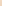 § 15Kary umowne1. Za każdorazowe stwierdzenie odstępstw od wymagań w wykonaniu przedmiotu umowy określonego w umowie i w harmonogramie odbierania odpadów, Zamawiający będzie naliczał kary umowne Wykonawcy w następujących wysokościach:każdorazowo 0,05% wynagrodzenia brutto określonego w § 9 ust. 3 umowy za nieodebranie odpadów w terminach określonych w harmonogramie za każdy stwierdzony przypadek;2 zł za każde niedostarczenie worków do selektywnej zbiórki odpadów dla każdej nieruchomości; kara będzie naliczana jako iloczyn kwoty 2 zł oraz ilość nieruchomości nie wyposażonych w worki do selektywnej zbiórki odpadów;0,5 % wynagrodzenia brutto określonego w § 9 ust. 3 umowy za niedotrzymanie zadeklarowanych w ofercie przetargowej dodatkowych trzech odbiorów odpadów segregowanych z terenu miasta Raciąża wskazanych na żądanie przez Zamawiającego, za każdy jeden odbiór wykonywania usługi, o której mowa w § 4 ust. 27;każdorazowo za niezatrudnienie przez Wykonawcę osoby wykonującej na umowę o pracę czynności o której mowa w § 4 ust. 23 umowy — w wysokości 1 000 zł stanowiącej iloczyn liczby miesięcy w okresie realizacji umowy w których Zamawiający sM1ierdził niedopełnienie wymogu zatrudnienia przez Wykonawcę oraz liczby osób niespełniających wymogu;za niedopełnienie obowiązku przekazania Zamawiającemu dokumentów, o których mowa w § 4 ust. 25 umowy — w wysokości 1000 zł za każdy przypadek;za nie przeprowadzenie akcji promującej selektywną zbiórkę odpadów w formie ulotek dostarczonych mieszkańcom miasta Raciąża zgodnie ze złożoną deklaracją w ofercie (jeśli wystąpi w ofercie) o której mowa w § 4 ust. 28 w wysokości 10 000,00 zł za każdy przypadek;za niedopełnienie obowiązku przekazania nowego dokumentu polisy o którym mowa w § 4 ust. 5 umowy, w wysokości 1 000 zł za każdy przypadek;za niedopełnienie obowiązku przeprowadzenia kontroli dot. wypełnienia obowiązku selektywnego zbierania odpadów komunalnych przez właścicieli nieruchomości o których mowa w § 6 ust. 1 umowy lub nierzetelne przeprowadzenie kontroli w wysokości 100 zł za każdy ujawniony przypadek.w każdym przypadku braku zapłaty lub nieterminowej zapłaty wynagrodzenia należnego podwykonawcom lub dalszym podwykonawcom z tytułu zmiany wysokości wynagrodzenia, o której mowa w art. 439 ust. 5 ustawy Prawo zamówień publicznych, Wykonawca zapłaci Zamawiającemu karę umowną w wysokości 5 % kwoty, której Wykonawca nie zapłacił lub z której zapłatą jest w zwłoce za każdy rozpoczęty dzień zwłoki. 2. W przypadku nie przystąpienia przez Wykonawcę do prac w terminie 3 dni od terminu określonego w harmonogramie odbioru odpadów Zamawiający ma prawo zlecenia wykonania prac innej firmie, a kosztami obciąży Wykonawcę w formie potrącenia z należnego wynagrodzenia z tytułu wykonania niniejszej umowy. 3. Wykonawca upoważnia Zamawiającego do potrącenia kary umownej z bieżącego wynagrodzenia Wykonawcy z wyłączeniem przypadków określonych w przepisach szczególnych.4.  W przypadku odstąpienia od umowy przez Zamawiającego z przyczyn, za które ponosi odpowiedzialność Wykonawca - Wykonawca zapłaci Zamawiającemu kary w wysokości 10 % wynagrodzenia brutto określonego w § 9 ust. 3 umowy.5.  W przypadku bezzasadnego odstąpienia od umowy prze Wykonawcę - Wykonawca zapłaci karę umowną w wysokości 20% wynagrodzenia brutto określonego w § 9 ust. 3 umowy.Łączna wartość wszystkich kar umownych nie może przekroczyć ……………… % wynagrodzenia umownego.6. Wykonawca zobowiązany jest do zapłaty na rzecz Zamawiającego całej kwoty pieniężnej, odpowiadającej wysokości kary nałożonej na Zamawiającego w przypadku nieosiągnięcia poziomu recyklingu i przygotowania do ponownego użycia następujących frakcji odpadów komunalnych: papieru, metali, tworzyw sztucznych i szkła w wysokości określonej w rozporządzeniu Ministra Środowiska z dnia 14 grudnia 2016 r. w sprawie poziomu recyklingu, przygotowania do ponownego użycia i odzysku innymi metodami niektórych frakcji odpadów komunalnych (Dz. U. z 2016 r. poz. 2167).7. Postanowienia powyższe nie wyłączają odpowiedzialności odszkodowawczej Wykonawcy za wszelkie szkody powstałe z tytułu nienależytego lub nieterminowego wykonywania niniejszej umowy. W przypadku, gdy kary umowne nie pokrywają poniesionych przez Zamawiającego szkód, może on dochodzić odszkodowania na zasadach ogólnych.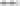 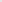 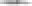 8. Zamawiający informuje, iż zgodnie z art. 9x ust. 1 ustawy z dnia 13 września 1996r. o utrzymaniu czystości i porządku w gminach (Dz. U. z 2023 r. poz. 1469 ze zm.):na podstawie art. 9x ust. 1 wymienionej ustawy, gdy Wykonawca: odbiera odpady komunalne bez wymaganego wpisu do rejestru działalności regulowanej, o którym mowa w art. 9b ust. 2 wymienionej ustawy - podlega karze pieniężnej w wysokości 5 000 zł za pierwszy miesiąc wykonywania działalności bez wymaganego wpisu do rejestru oraz 10 000 zł za każdy kolejny miesiąc wykonywania działalności bez wymaganego wpisu do rejestru,- miesza selektywnie zebrane odpady komunalne ze zmieszanymi odpadami komunalnymi lub selektywnie zebrane odpady różnych rodzajów ze sobą - podlega karze pieniężnej w wysokości od      10 000 zł do 50 000 zł, - nie przekazuje z zastrzeżeniem art. 9e ust. 1c i 1d odebranych od właścicieli nieruchomości niesegregowanych (zmieszanych) odpadów komunalnych do instalacji komunalnej - podlega karze pieniężnej w wysokości od 500 zł do 2 000 zł za pierwszy ujawniony przypadek, przekazuje nierzetelne sprawozdanie, o którym mowa w art. 9n - podlega karze pieniężnej w wysokości od 200 zł do 500 zł, jeżeli sprawozdanie zostanie uzupełnione lub poprawione w terminie 14 dni od dnia doręczenia wezwania, o którym mowa w art. 9p ust. 2, a w przypadku niezastosowania się do wezwania od 500 zł do 5 000 zł, przekazuje po terminie sprawozdanie, o którym mowa w art. 9n - podlega karze pieniężnej w wysokości 100 zł za każdy dzień opóźnienia,kary pieniężne, o których mowa w pkt. a) nakładane będą na Wykonawcę zgodnie z przepisami ustawy o utrzymaniu czystości i porządku w gminach, w drodze decyzji administracyjnej wydanej przez burmistrza właściwego ze względu na miejsce wpisania przedsiębiorcy do rejestru działalności regulowanej.§ 16Odstąpienia od umowy1. Zamawiającemu przysługuje prawo odstąpienia od umowy, jeżelizaistnieją przesłanki określone w art. 145 Ustawy prawo zamówień publicznych z dnia 29 stycznia 2004 r. (Dz. U. z 2023 r., poz. 1605 ze zm.);Wykonawca utracił uprawnienia niezbędne do prowadzenia działalności będącej przedmiotem umowy;złożone przez Wykonawcę oświadczenia okażą się nieprawdziwe;Wykonawca nie kontynuuje polisy ubezpieczeniowej od odpowiedzialności cywilnej, pomimo wezwania Zamawiającego złożonego na piśmie, odstąpienie może nastąpić po upływie 3 dni roboczych od przesłania wezwania;zostanie ogłoszona upadłość, rozwiązanie lub zaprzestanie działalności firmy Wykonawcy, odstąpienie może nastąpić od dnia powzięcia takiej informacji;zostanie wydany nakaz zajęcia majątku Wykonawcy;Wykonawca nie rozpoczął realizacji usługi w terminie bez uzasadnionych przyczyn oraz nie kontynuuje jej pomimo wezwania Zamawiającego złożonego na piśmie, odstąpienie może nastąpić po upływie 3 dni roboczych od przeslania wezwania;Wykonawca nie zapewnia właściwej jakości świadczonych usług zgodnie z zapisami niniejszej umowy, pomimo wezwania Zamawiającego złożonego na piśmie do poprawy, odstąpienie może nastąpić po upływie 3 dni roboczych od przesłania wezwania;Odstąpienie od umowy następuje w formie pisemnej pod rygorem nieważności i zawiera uzasadnienie;Zamawiający w przypadku odstąpienia od umowy z przyczyn, za które nie odpowiada Wykonawca zobowiązany jest do dokonania odbioru przerwanej usługi i zapłaty wynagrodzenia za zakres usług które zostały wykonane do dnia odstąpienia.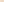 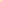 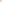 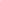 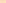 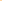 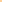 § 17Postanowienia końcoweW sprawach nieuregulowanych w treści umowy mają zastosowanie przepisy Kodeksu Cywilnego, Prawo zamówień publicznych oraz w sprawach procesowych przepisy Kodeksu Postępowania Cywilnego.Wszelkie zmiany i uzupełnienia treści niniejszej umowy dla swej ważności wymagają formy pisemnej zaakceptowanej przez obie strony.Ewentualne spory powstałe na tle realizacji przedmiotu umowy strony poddają rozstrzygnięciu sądów powszechnych właściwych dla siedziby Zamawiającego.§ 18Integralną częścią umowy jest:umowa powierzenia przetwarzania danych osobowych;oferta Wykonawcy - załącznik nr 1;wykaz nieruchomości zamieszkałych, wraz z adresami i liczbą osób zamieszkałych daną nieruchomość - załącznik nr 2;harmonogram odbierania odpadów - załącznik nr 3.Umowę sporządzono w 3-ch jednobrzmiących egzemplarzach 2 egz. dla Zamawiającego oraz 1 egz.dla  Wykonawcy.ZAMAWIAJĄCY                                                                                         WYKONAWCA